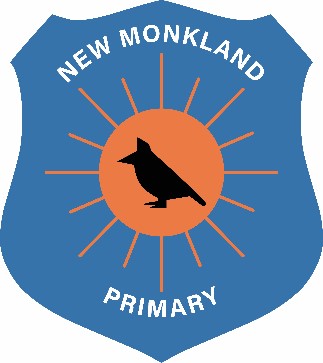 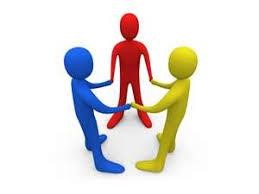 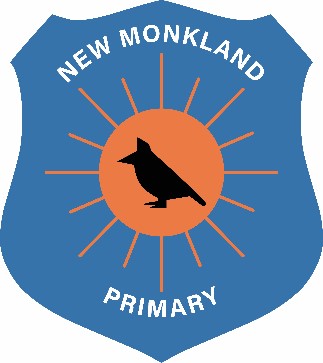 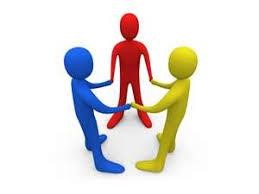 School Ethos New Monkland Primary School is a welcoming and friendly school where pupils feel safe and enjoy being part of a learning community. Our Relationships and Behaviour Policy reflects our commitment to embedding the principles and ethos from the United Nations Convention on the Rights of the Child (UNCRC), where it is our expectation that everyone in our school community will be kind and respectful and work together to succeed in providing our children with a successful learning journey through primary school.  We strive to focus on giving pupils the skills that they need to be Ready, Respectful and Safe in line with our Rights Respecting School journey as this will allow pupils to become lifelong, independent learners (Paul Dix 2017). Aims of the Policy To embed the articles from the UNCRC in creating boundaries of acceptable relationships and behaviour clear and consistent, and to ensure safety and respect for all. To encourage a calm, purposeful atmosphere to promote and create a positive learning environment. To have a consistent approach to relationships and behaviour throughout the school with parent/carer cooperation and involvement. To encourage independence, resilience and self-discipline. Rights Holder’s/Children’s Responsibilities are: To adopt the principles of the UNCRC in their everyday words and actions. To uphold and respect the rights of peer’s and staff. To create a class charter with their teacher. To uphold the articles within the charters. To carry out the actions related to class charters. Duty Bearer’s/Staff Responsibilities are: To be an excellent role model by adopting the principles of the UNCRC in their everyday words and actions. To uphold and respect the rights of pupils, staff and parents/carers. To create a class charter with their pupils. To support children in upholding the articles within the charters. To carry out the Duty Bearer’s actions related to class charters. Duty Bearer’s/The Parent/Carer Responsibilities are: To support staff and their child in adopting the principles of the UNCRC. To ensure that their child/children learn to exercise their rights and to ensure that the rights of the child are protected. To respect the rights of all staff members. To support the school in the implementation of this policy. Promoting Positive Relationships and Behaviour in our School Pupils who display positive behaviour are recognised by being awarded a Head Teacher’s certificate after nomination from the class teacher during weekly virtual assemblies. Each month, a pupil from each class is awarded with a Right Respecting Schools certificate for modelling the principles and ethos of the UNCRC. Virtual tokens are awarded by all staff members to individual children where their words or actions have been exemplary e.g. class of the month. Each class teacher has a reward system tailored to their children to encourage and promote positive behaviour. Charters are displayed and referred to, to remind children about their responsibilities in relations to the articles from the UNCRC. Fun Time Friday is used to celebrate positive behaviour and relationships. Due to COVID-19 physical distancing safety measures, activities will need to be adapted to comply with safety guidance.Dealing with Behaviour Language from the UNCRC is used in restorative conversations when behaviour has not met the standard we expect. When standards of conduct do not meet our expectations, pupils can lose time from their Fun Time Friday in 5 minute increments. This time can be earned back the next day. Class teachers are the first contact when dealing with any form of behaviour When there are on-going challenges, the Principal Teachers would support staff members to address the situation and in the first instance class teachers would use their professional judgement about contacting home and/or having a meeting to inform parents/carers. If there are persistent challenges then the Head Teacher would become involved after both the class teacher and Principal Teacher’s involvement. New Monkland Primary School does not tolerate incidents of violence or abuse towards ANY employees. Anyone abusing an employee of this school either verbally or physically may be subject to criminal prosecution and/or withdrawal from the premises. Playground Incidents Adults in the playground who witness an incident or have an issue reported to them deal with it quickly and effectively in line with school policy. Consistency of approach from all members of staff is key to promoting positive relationships and behaviour in school. If an incident is reported it will be investigated and the appropriate action will be taken and if required reported to the class teacher in the first instance and then the Principal Teacher/s. The class teachers and/or Principal Teacher/s will use their professional judgement to assess if there is a need to contact parents/carers.  Low level incidents will be dealt with using restorative conversations. Serious incidents will always involve a member of the management team and as such these will be recorded on pastoral notes by the Principal/Head Teacher. UNCRC Links Article 3: All adults should do what is best for you. When adults make decisions, they should think about how their decisions will affect children.  Article 4: The government has a responsibility to make sure your rights are protected. They must help your family to protect your rights and create an environment where you can grow and reach your potential. Article 5: Your family has the responsibility to help you learn to exercise your rights, and to ensure that your rights are protected. Article 12: You have the right to give your opinion, and for adults to listen and take it seriously. Article 15: You have the right to choose your own friends and join or set up groups, as long as it isn't harmful to others. Article 19: You have the right to be protected from being hurt and mistreated, in body or mind. Article 31: You have the right to play and rest. Article 37: No one is allowed to punish you in a cruel or harmful way. 